
Nota: Si existen dudas acerca de los Grupos de Investigación, Semilleros y líneas de investigación puede consultar en el Sistema SIDIE https://sidie.ufpso.edu.co/  la pestaña Investigación y Semilleros de investigación o Semilleros por programa académico  y elige la carrera que estudia para ver los semilleros que existen.Enviar esta plantilla al correo: apoyoinvestigacion@ufpso.edu.coPLANTILLA PARA INSCRIPCIÓN EN 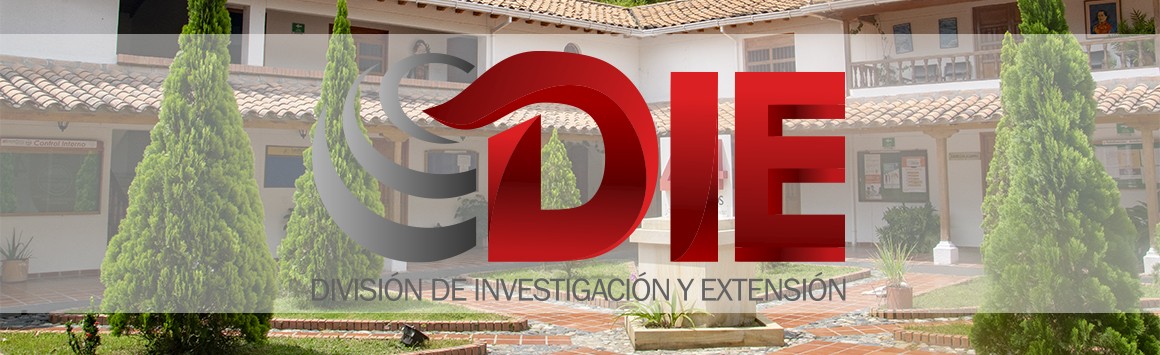 SEMILLEROS DE INVESTIGACIÓN 
2022PLANTILLA PARA INSCRIPCIÓN EN SEMILLEROS DE INVESTIGACIÓN 
2022Nombres y apellidosTipo de documentoT.I ___   C.C___  C.E___Número de documentoCódigoPromedio de notasNúmero de celularCorreo electrónicoFecha de nacimientoGéneroM ____   F ____Programa académicoSemestreGrupo de investigaciónSemillero de investigación